Приложение к письму Отделения Севастопольот 13.05.2022 № Т-367-2-7/1285Ссылки на информационно-просветительские материалы (по противодействию мошенничеству, киберграмотности, финансовой грамотности)№ п/пСсылка на материалы1https://disk.yandex.ru/d/ju-52sM455e19g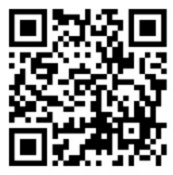 2https://drive.google.com/drive/folders/1Lu5qpzlySh8UydCLgVAs3LcUwxKE4qnk?usp=sharing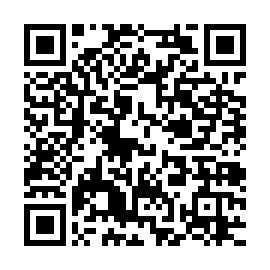 3Ссылка на материалы «Уголки финансовой грамотности»https://disk.yandex.ru/d/OVsFBmBX3RWObg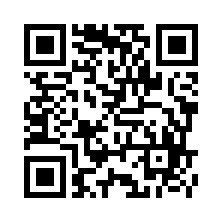 4Официальная информация Банка России, АО «НСПК»https://fincult.info/article/bank-bez-ocheredi-internet-bank-i-mobilniy-bank/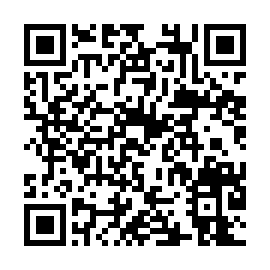 5https://fincult.info/article/vidy-platezhnykh-kart-kakie-oni-byvayut/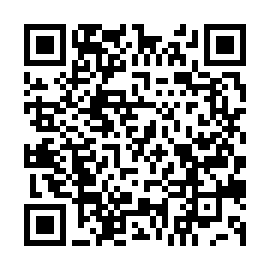 6https://sbp.nspk.ru/faq/private/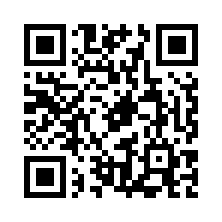 7https://fincult.info/teaching/audio/tsikl-audiolektsiy-finansovaya-kultura/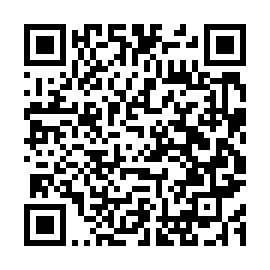 8Для образовательных мероприятий интерактивная лекция «Кибермошенничество»https://disk.yandex.ru/d/dldy5mu0EgQxvg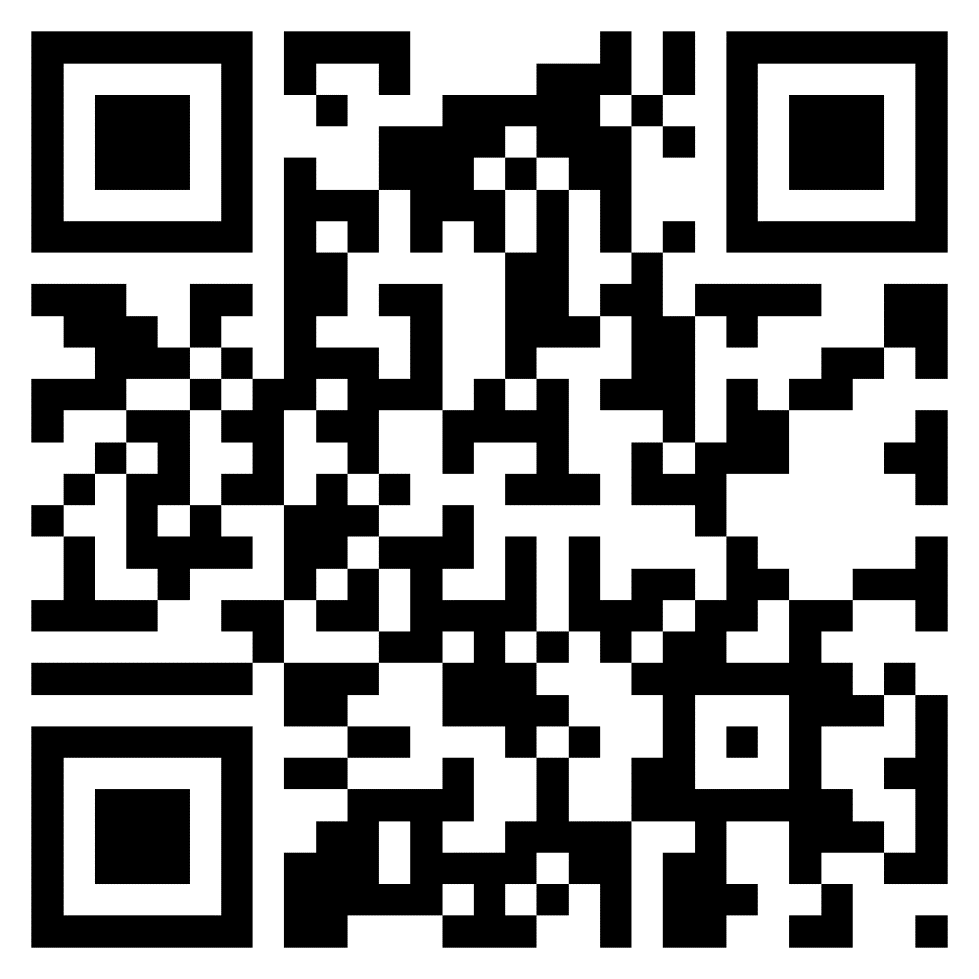 9Для образовательных мероприятий интерактивная лекция «Личное финансовое планирование»https://disk.yandex.ru/d/DuwQDREk-GSerg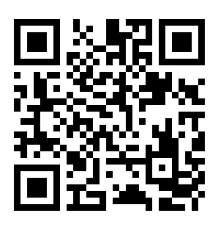 